Stručna suradnica školska knjižničarkaŽeljka GetoEkonomska škola VukovarStjepana Filipovića 6 32 000 Vukovar PISANA PRIPRAVA ZA IZVEDBU NASTAVNOG SATA  Dani audiovizualne baštine – 7. umjetnostPRIPRAVA ZA NASTAVNI SAT U ŠKOLSKOJ KNJIŽNICIŠKOLA:  Ekonomska škola VukovarMJESTO IZVOĐENJA: knjižnica Ekonomske škole VukovarNADNEVAK:  UZRAST: 1.- 4.  razredi srednje školeKNJIŽNIČARKA: Željka GetoNASTAVNO PODRUČJE: Knjižnično – informacijski i medijski odgoj i obrazovanje KLJUČNI POJMOVI: film, radio, kinematografija, audiovizualna baštinaNASTAVNA JEDINICA: Dani audiovizualne baštine - 7. umjetnostMEĐUPREDMETNA KORELACIJA: hrvatski jezik, povijest, sociologijaNASTAVNA SREDSTVA: Interaktivna prezentacija u digitalnom alatu Genially, online sadržaj, filmNASTAVNA POMAGALA: računala u školskoj knjižnici, pametni telefoni, radni listoviNASTAVNE METODE: razgovordemonstracijaaktivno slušanjezapisivanjeNASTAVNI OBLICI:  frontalni radrad u skupinamaTIP NASTAVNOG SATA: kombinirani ( obrada i istraživanje)AKTIVNOSTI ZA UČENIKE:aktivno slušanjerazgovoraktivno slušanjegledanje medijskog sadržajaprezentiranjeIZVORI ZA UČENIKE: -medijskapismenost.hr. URL: https://www.medijskapismenost.hr/oznaka/audiovizualna-bastina/- NSK. Zvuci prošlosti: zbirka 78 – najstarija hrvatska zvučna baština. URL: http://mz.nsk.hr/zbirka78/- NSK. Zbirka muzikalija i audiomaterijala. URL : https://www.nsk.hr/zbirka-muzikalija-i-audiomaterijala/ISHODI UČENJA:KOGNITIVNI ISHODIUčenici će:upoznati se novim pojmovimaprepoznati razvoj filmske umjetnosti uočiti razliku filma prije i danasAFEKTIVNI ISHODIUčenici će: -postavljati pitanja i slijediti upute za rad- tražiti informacije, interesirati se - sudjelovati u skupnom radu- prikazati rezultate skupnog radaPSIHOMOTORIČKI ISHODI: Učenici će:slušati izlaganje grupirati podatke prezentirati i razvijati govorne vještineCILJ NASTAVNE JEDINICE:Upoznati učenike s manifestacijom Dani audiovizualne baštine te važnosti očuvanja iste. Upoznati učenike s pojmovima audiovizualan, kinematograf, nijemi film, crno – bijeli film i film u boji te prikazati kronologiju nastanka filma i filmske umjetnosti. Prezentirati učenicima razvoj filmske umjetnosti i oprimjeriti. Učenici u skupini pišu karakteristike i primjere pojedinih filmskih žanrova.AKTIVNOST KNJIŽNIČARA:predstavljanje manifestacije Dani audiovizualne baštineupoznavanje učenika s pojmovima audiovizualan, film, kinematografprikazivanje kronologije nastanka filmapojašnjavanje zadatka za učenikerazgovor s učenicimaTIJEK NASTAVNOG SATAUVODNI DIO :  motivacija, najava teme i ishoda učenja (10 minuta) SREDIŠNJI DIO: spoznavanje novih nastavnih sadržaja, analiza ključnih pojmova, rad u skupinama  (30 minuta)ZAVRŠNI DIO: dojmovi i razgovor s učenicima ( 5 minuta) ARTIKULACIJA NASTAVNOG SATAIZVORI KORIŠTENI ZA IZRADU PRIPRAVE:Jozić, Ruža; Pavin Banović, Alta. Od knjige do oblaka: Informacijsko – medijski odgoj i obrazovanje učenika.Alfa: Zagreb, 2019.Kovačević, Dinka; Lasić-Lazić, Jadranka; Lovrinčević, Jasmina. Školska knjižnica – korak dalje. 2004. Filzofski fakultet, Zavod za informacijske studije Оdjela za informacijske znanosti – Altagama. POVIJEST FILMA. Filmska enciklopedija, mrežno izdanje. Leksikografski zavod Miroslav Krleža, 2019. medijskapismenost.hr. URL: https://www.medijskapismenost.hr/oznaka/audiovizualna-bastina/ PRILOZI: 1. Interaktivna prezentacija u digitalnom alatu Genially: https://view.genial.ly/60cdf1ba8de6240d42a91171/presentation-film-presentationRadni listoviAKCIJSKI FILMKARAKTERISTIKE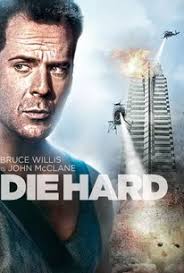 PRIMJERKOMEDIJAKARAKTERISTIKE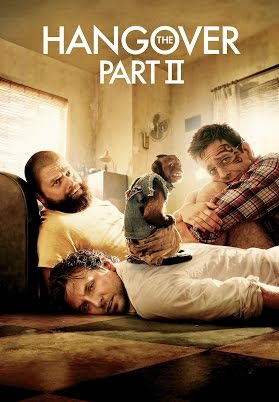 PRIMJERDRAMAKARAKTERISTIKE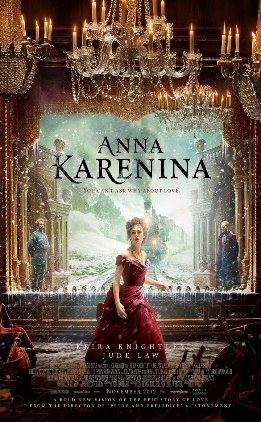 PRIMJERHORORKARAKTERISTIKE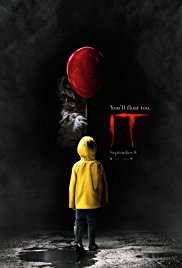 PRIMJERAVANTURISTIČKI /PUSTOLOVNI FILMKARAKTERISTIKE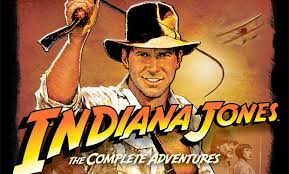 PRIMJERTRILERKARAKTERISTIKE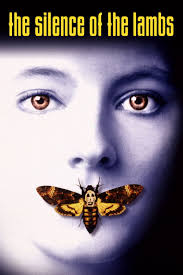 PRIMJERFANTASYKARAKTERISTIKE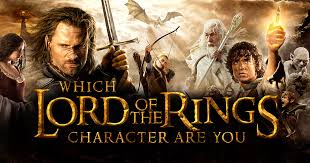 PRIMJERMYSTERYKARAKTERISTIKE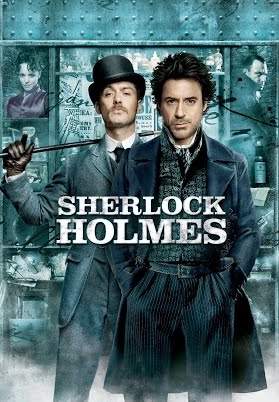 PRIMJERINASTAVNE METODE I OBLICITIJEK NASTAVNOG SATANASTAVNA SREDSTVA I POMAGALAFrontalni radRazgovorGledanjerazgovor    RazgovorAktivno slušanje Demonstracija    Rad u skupinamaPretraživanje razgovorslušanjeizlaganjeFrontalni radRazgovorUVODNI DIO SATAKnjižničarka predstavlja učenicima manifestaciju Dani audiovizualne baštine te govori o važnosti očuvanja iste. Objašnjava pojam audiovizualan.  SREDIŠNJI DIOKnjižničarka upoznaje učenike s nastankom filma i kinematografije te preko interaktivne prezentacije ulazi u ikonice koje vode na Youtube kanal prikazujući primjere prvog filma, nijemog filma, zvučnog filma i prirodnog filma ili filma u boji te objašnjava kronolgiju nastanka filma. Zadatak za učenike: Učenici se podijele u šest skupina te dobiju radne listove na kojima moraju napisati karakteristike i primjere pojedinih filmskih žanrova.Prezentiranje Učenici prezentiraju rezultate.ZAVRŠNI DIO SATAUčenici razgovaraju o naučenom i daju svoje dojmove o satu putem emotikona na  post it listiću.ProjektorRačunaloGenially prezentacijaProjektorRačunalo Genially prezentacijaGenially prezentacijaRadni listoviRačunalo, mobitelPost it listići